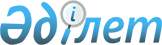 Алға аудандық мәслихатының 2023 жылғы 22 желтоқсандағы № 100 "2024-2026 жылдарға арналған Алға аудандық бюджетін бекіту туралы" шешіміне өзгерістер мен толықтыру енгізу туралыАқтөбе облысы Алға аудандық мәслихатының 2024 жылғы 30 мамырдағы № 160 шешімі
      Алға аудандық мәслихаты ШЕШІМ ҚАБЫЛДАДЫ:
      1. Алға аудандық мәслихатының "2024-2026 жылдарға арналған Алға аудандық бюджетін бекіту туралы" 2023 жылғы 22 желтоқсандағы № 100 шешіміне келесідей өзгерістер мен толықтыру енгізілсін:
      1 тармақ жаңа редакцияда жазылсын:
      "1. 2024-2026 жылдарға арналған Алға аудандық бюджеті 1, 2 және 3 қосымшаларға сәйкес, оның ішінде 2024 жылға мына көлемдерде бекітілсін:
      1) кірістер – 8 536 228,9 мың теңге:
      салықтық түсімдер – 3 093 810 мың теңге;
      салықтық емес түсімдер – 32 757 мың теңге;
      негізгі капиталды сатудан түсетін түсімдер - 30 328 мың теңге;
      трансферттер түсімі - 5 379 333,9 мың теңге;
      2) шығындар – 9 072 317,4 мың теңге;
      3) таза бюджеттік кредиттеу – 1 201 763 мың теңге:
      бюджеттік кредиттер - 1 401 218 мың теңге;
      бюджеттік кредиттерді өтеу - 199 455 мың теңге;
      4) қаржы активтерімен операциялар бойынша сальдо – 36 718 теңге:
      қаржы активтерін сатып алу - 36 718 теңге;
      мемлекеттің қаржы активтерін сатудан түсетін түсімдер – 0 теңге;
      5) бюджет тапшылығы (профициті) – -1 774 569,5 мың теңге;
      6) бюджет тапшылығын қаржыландыру (профицитін пайдалану) - 1 774 569,5 мың теңге;
      қарыздар түсімі – 1 401 218 мың теңге;
      қарыздарды өтеу – 199 462,7 мың теңге;
      бюджет қаражатының пайдаланылатын қалдықтары – 572 814,2 теңге.";
      келесі мазмұндағы 7-1 тармағымен толықтырылсын:
      "7-1. 2024 жылға арналған аудандық бюджетінде мемлекеттік бағалы қағаздарды шығару есебінен жергілікті атқарушы органның кезекте тұрғандарға кейіннен жалға беру үшін дайын тұрғын үйді сатып алу үшін қарыздардың түскені ескерілсін.
      Аталған қарыздардың сомаларын бөлу аудан әкімдігінің қаулысы негізінде айқындалады.";
      көрсетілген шешімдегі 1 қосымшасы осы шешімдегі қосымшаға сәйкес жаңа редакцияда жазылсын.
      2. Осы шешім 2024 жылдың 1 қаңтарынан бастап қолданысқа енгізіледі. 2024 жылға арналған Алға аудандық бюджеті
					© 2012. Қазақстан Республикасы Әділет министрлігінің «Қазақстан Республикасының Заңнама және құқықтық ақпарат институты» ШЖҚ РМК
				
      Алға аудандық мәслихатының төрағасы 

М. Тулеуов
Алға аудандық мәслихатының 
2024 жылғы 30 мамырдағы 
№ 160 шешіміне қосымшаАлға аудандық мәслихатының 
2023 жылғы 22 желтоқсандағы 
№ 100 шешіміне 1 қосымша
Санаты
Санаты
Санаты
Санаты
Сомасы, (мың теңге)
Сыныбы
Сыныбы
Сыныбы
Сомасы, (мың теңге)
Кіші сыныбы
Кіші сыныбы
Сомасы, (мың теңге)
Атауы
Сомасы, (мың теңге)
1
2
3
4
5
I. Кірістер
8 536 228,9
1
Салықтық түсімдер
3 093 810
01
Табыс салығы
1 137 609
1
Корпоративтік табыс салығы
304 500
2
Жеке табыс салығы
833 109
03
Әлеуметтік салық
689 498
1
Әлеуметтік салық
689 498
04
Меншікке салынатын салықтар
192 000
1
Мүлікке салынатын салықтар
192 000
05
Тауарларға, жұмыстарға және қызметтерге салынатын ішкі салықтар
1 048 453
2
Акциздер
1 032 080
4
Кәсіпкерлік және кәсіби қызметті жүргізгені үшін алынатын алымдар
16 373
08
Заңдық маңызы бар әрекеттерді жасағаны және (немесе) оған уәкілеттігі бар мемлекеттік органдар немесе лауазымды адамдар құжаттар бергені үшін алынатын міндетті төлемдер
26 250
1
Мемлекеттік баж
26 250
2
Салықтық емес түсімдер
32 757
01
Мемлекеттік меншіктен түсетін кірістер
13 663
5
Мемлекет меншігіндегі мүлікті жалға беруден түсетін кірістер
12 807
7
Мемлекеттік бюджеттен берілген кредиттер бойынша сыйақылар
856
06
Басқа да салықтық емес түсімдер
19 094
1
Басқа да салықтық емес түсімдер
19 094
3
Негізгі капиталды сатудан түсетін түсімдер
30 328
01
Мемлекеттік мекемелерге бекітілген мемлекеттік мүлікті сату
30 328
1
Мемлекеттік мекемелерге бекітілген мемлекеттік мүлікті сату
30 328
4
Трансферттердің түсімдері
5 379 333,9
01
Төмен тұрған мемлекеттік басқару органдарынан трансферттер
6,9
3
Аудандық маңызы бар қалалардың, ауылдардың, кенттердің, ауылдық округтардың бюджеттерінен трансферттер
6,9
02
Мемлекеттік басқарудың жоғары тұрған органдарынан түсетін трансферттер
5 379 327
2
Облыстық бюджеттен түсетін трансферттер
5 379 327
Функционалдық топ
Функционалдық топ
Функционалдық топ
Функционалдық топ
Функционалдық топ
Сомасы, (мың теңге)
Кіші функционалдық топ
Кіші функционалдық топ
Кіші функционалдық топ
Кіші функционалдық топ
Сомасы, (мың теңге)
Бюджеттік бағдарламалардың әкімшісі
Бюджеттік бағдарламалардың әкімшісі
Бюджеттік бағдарламалардың әкімшісі
Сомасы, (мың теңге)
Бағдарлама
Бағдарлама
Сомасы, (мың теңге)
Атауы
Сомасы, (мың теңге)
1
2
3
4
5
II.Шығындар
9 072 317,4
01
Жалпы сипаттағы мемлекеттік қызметтер
1 693 499,7
1
Мемлекеттік басқарудың жалпы функцияларын орындайтын өкілді, атқарушы және басқа органдар
455 227,8
112
Аудан (облыстық маңызы бар қала) мәслихатының аппараты
44 955
001
Аудан (облыстық маңызы бар қала) мәслихатының қызметін қамтамасыз ету жөніндегі қызметтер
44 955
122
Аудан (облыстық маңызы бар қала) әкімінің аппараты
410 272,8
001
Аудан (облыстық маңызы бар қала) әкімінің қызметін қамтамасыз ету жөніндегі қызметтер
198 150
003
Мемлекеттік органның күрделі шығыстары
202 018
113
Төменгі тұрған бюджеттерге берілетін нысаналы ағымдағы трансферттер
10 104,8
2
Қаржылық қызмет
46 369
452
Ауданның (облыстық маңызы бар қаланың) қаржы бөлімі
46 369
001
Ауданның (облыстық маңызы бар қаланың) бюджетін орындау және коммуналдық меншігін басқару саласындағы мемлекеттік саясатты іске асыру жөніндегі қызметтер
41 986
003
Салық салу мақсатында мүлікті бағалауды жүргізу
1 786
010
Жекешелендіру, коммуналдық меншікті басқару, жекешелендіруден кейінгі қызмет және осыған байланысты дауларды реттеу
1 575
113
Төменгі тұрған бюджеттерге берілетін нысаналы ағымдағы трансферттер
1 022
5
Жоспарлау және статистикалық қызмет
31 965
453
Ауданның (облыстық маңызы бар қаланың) экономика және бюджеттік жоспарлау бөлімі
31 965
001
Экономикалық саясатты, мемлекеттік жоспарлау жүйесін қалыптастыру және дамыту саласындағы мемлекеттік саясатты іске асыру жөніндегі қызметтер
31 965
9
Жалпы сипаттағы өзге де мемлекеттік қызметтер
1 159 937,9
458
Ауданның (облыстық маңызы бар қаланың) тұрғын үй-коммуналдық шаруашылығы, жолаушылар көлігі және автомобиль жолдары бөлімі
1 070 837,9
001
Жергілікті деңгейде тұрғын үй-коммуналдық шаруашылығы, жолаушылар көлігі және автомобиль жолдары саласындағы мемлекеттік саясатты іске асыру жөніндегі қызметтер
36 040
113
Төменгі тұрған бюджеттерге берілетін нысаналы ағымдағы трансферттер
1 034 797,9
466
Ауданның (облыстық маңызы бар қаланың) сәулет, қала құрылысы және құрылыс бөлімі
89 100
040
Мемлекеттік органдардың объектілерін дамыту
89 100
02
Қорғаныс
335 453
1
Әскери мұқтаждар
11 667
122
Аудан (облыстық маңызы бар қала) әкімінің аппараты
11 667
005
Жалпыға бірдей әскери міндетті атқару шеңберіндегі іс-шаралар
11 667
2
Төтенше жағдайлар жөніндегі жұмыстарды ұйымдастыру
323 786
122
Аудан (облыстық маңызы бар қала) әкімінің аппараты
323 786
006
Аудан (облыстық маңызы бар қала) ауқымындағы төтенше жағдайлардың алдын алу және оларды жою
10 635
007
Аудандық (қалалық) ауқымдағы дала өрттерінің, сондай-ақ мемлекеттік өртке қарсы қызмет органдары құрылмаған елдi мекендерде өрттердің алдын алу және оларды сөндіру жөніндегі іс-шаралар
313 151
06
Әлеуметтік көмек және әлеуметтік қамсыздандыру
681 752
1
Әлеуметтік қамсыздандыру
136 377
451
Ауданның (облыстық маңызы бар қаланың) жұмыспен қамту және әлеуметтік бағдарламалар бөлімі
136 377
005
Мемлекеттік атаулы әлеуметтік көмек
136 377
2
Әлеуметтік көмек
454 375
451
Ауданның (облыстық маңызы бар қаланың) жұмыспен қамту және әлеуметтік бағдарламалар бөлімі
454 375
004
Ауылдық жерлерде тұратын денсаулық сақтау, білім беру, әлеуметтік қамтамасыз ету, мәдениет, спорт және ветеринар мамандарына отын сатып алуға Қазақстан Республикасының заңнамасына сәйкес әлеуметтік көмек көрсету
9 832
006
Тұрғын үйге көмек көрсету
2 937
007
Жергілікті өкілетті органдардың шешімі бойынша мұқтаж азаматтардың жекелеген топтарына әлеуметтік көмек
162 149
014
Мұқтаж азаматтарға үйде әлеуметтік көмек көрсету
26 653
015
Зейнеткерлер мен мүгедектігі бар адамдарға әлеуметтiк қызмет көрсету аумақтық орталығы
54 676
017
Мүгедектігі бар адамды абилитациялаудың және оңалтудың жеке бағдарламасына сәйкес мұқтаж мүгедектігі бар адамдарды протездік-ортопедиялық көмекпен, сурдотехникалық және тифлотехникалық құралдармен, мiндеттi гигиеналық құралдармен, арнаулы жүріп-тұру құралдарымен қамтамасыз ету, сондай-ақ санаторий-курорттық емдеу,жеке көмекшінің және ымдау тілі маманының қызметтерімен қамтамасыз ету
198 128
9
Әлеуметтік көмек және әлеуметтік қамтамасыз ету салаларындағы өзге де қызметтер
91 000
451
Ауданның (облыстық маңызы бар қаланың) жұмыспен қамту және әлеуметтік бағдарламалар бөлімі
91 000
001
Жергілікті деңгейде халық үшін әлеуметтік бағдарламаларды жұмыспен қамтуды қамтамасыз етуді іске асыру саласындағы мемлекеттік саясатты іске асыру жөніндегі қызметтер
31 505
011
Жәрдемақыларды және басқа да әлеуметтік төлемдерді есептеу, төлеу мен жеткізу бойынша қызметтерге ақы төлеу
2 500
021
Мемлекеттік органның күрделі шығыстары
900
054
Үкіметтік емес ұйымдарда мемлекеттік әлеуметтік тапсырысты орналастыру
56 095
07
Тұрғын үй-коммуналдық шаруашылық
1 388 273,1
1
Тұрғын үй шаруашылығы
999 496
458
Ауданның (облыстық маңызы бар қаланың) тұрғын үй-коммуналдық шаруашылығы, жолаушылар көлігі және автомобиль жолдары бөлімі
4 200
003
Мемлекеттік тұрғын үй қорын сақтауды ұйымдастыру
2 100
031
Кондоминиум объектісіне техникалық паспорттар дайындау
2 100
466
Ауданның (облыстық маңызы бар қаланың) сәулет, қала құрылысы және құрылыс бөлімі
995 296
003
Коммуналдық тұрғын үй қорының тұрғын үйін жобалау және (немесе) салу, реконструкциялау
5 822
004
Инженерлік-коммуникациялық инфрақұрылымды жобалау, дамыту және (немесе) жайластыру
793 675
098
Коммуналдық тұрғын үй қорының тұрғын үйлерін сатып алу
195 799
2
Коммуналдық шаруашылық
377 273,1
458
Ауданның (облыстық маңызы бар қаланың) тұрғын үй-коммуналдық шаруашылығы, жолаушылар көлігі және автомобиль жолдары бөлімі
342 018,1
011
Шағын қалаларды жылумен жабдықтауды үздіксіз қамтамасыз ету
1 279
012
Сумен жабдықтау және су бұру жүйесінің жұмыс істеуі
129 419,2
027
Ауданның (облыстық маңызы бар қаланың) коммуналдық меншігіндегі газ жүйелерін қолдануды ұйымдастыру
24 000
028
Коммуналдық шаруашылығын дамыту
87 932
029
Сумен жабдықтау және су бұру жүйелерін дамыту
99 387,9
466
Ауданның (облыстық маңызы бар қаланың) сәулет, қала құрылысы және құрылыс бөлімі
35 255
058
Елді мекендердегі сумен жабдықтау және су бұру жүйелерін дамыту
35 255
3
Елді-мекендерді көркейту
11 504
458
Ауданның (облыстық маңызы бар қаланың) тұрғын үй-коммуналдық шаруашылығы, жолаушылар көлігі және автомобиль жолдары бөлімі
11 504
018
Елдi мекендердi абаттандыру және көгалдандыру
11 504
08
Мәдениет, спорт, туризм және ақпараттық кеңістік
1 142 515
1
Мәдениет саласындағы қызмет
336 017
457
Ауданның (облыстық маңызы бар қаланың) мәдениет, тілдерді дамыту, дене шынықтыру және спорт бөлімі
325 467
003
Мәдени-демалыс жұмысын қолдау
325 467
466
Ауданның (облыстық маңызы бар қаланың) сәулет, қала құрылысы және құрылыс бөлімі
10 550
011
Мәдениет объектілерін дамыту
10 550
2
Спорт
529 885
457
Ауданның (облыстық маңызы бар қаланың) мәдениет, тілдерді дамыту, дене шынықтыру және спорт бөлімі
24 200
009
Аудандық (облыстық маңызы бар қалалық) деңгейде спорттық жарыстар өткізу
14 700
010
Әртүрлі спорт түрлері бойынша аудан (облыстық маңызы бар қала) құрама командаларының мүшелерін дайындау және олардың облыстық спорт жарыстарына қатысуы
9 500
466
Ауданның (облыстық маңызы бар қаланың) сәулет, қала құрылысы және құрылыс бөлімі
505 685
008
Cпорт объектілерін дамыту
505 685
3
Ақпараттық кеңістік
146 441
456
Ауданның (облыстық маңызы бар қаланың) ішкі саясат бөлімі
12 000
002
Мемлекеттік ақпараттық саясат жүргізу жөніндегі қызметтер
12 000
457
Ауданның (облыстық маңызы бар қаланың) мәдениет, тілдерді дамыту, дене шынықтыру және спорт бөлімі
134 441
006
Аудандық (қалалық) кітапханалардың жұмыс істеуі
132 941
007
Мемлекеттiк тiлдi және Қазақстан халқының басқа да тiлдерін дамыту
1 500
9
Мәдениет, спорт, туризм және ақпараттық кеңiстiктi ұйымдастыру жөнiндегi өзге де қызметтер
130 172
456
Ауданның (облыстық маңызы бар қаланың) ішкі саясат бөлімі
92 325
001
Жергілікті деңгейде ақпарат, мемлекеттілікті нығайту және азаматтардың әлеуметтік сенімділігін қалыптастыру саласында мемлекеттік саясатты іске асыру жөніндегі қызметтер
29 855
003
Жастар саясаты саласында іс-шараларды іске асыру
62 470
457
Ауданның (облыстық маңызы бар қаланың) мәдениет, тілдерді дамыту, дене шынықтыру және спорт бөлімі
37 847
001
Жергілікті деңгейде мәдениет, тілдерді дамыту, дене шынықтыру және спорт саласында мемлекеттік саясатты іске асыру жөніндегі қызметтер
27 853
032
Ведомстволық бағыныстағы мемлекеттік мекемелер мен ұйымдардың күрделі шығыстары
9 994
10
Ауыл, су, орман, балық шаруашылығы, ерекше қорғалатын табиғи аумақтар, қоршаған ортаны және жануарлар дүниесін қорғау, жер қатынастары
87 725
9
Ауыл, су, орман, балық шаруашылығы, қоршаған ортаны қорғау және жер қатынастары саласындағы басқа да қызметтер
87 725
453
Ауданның (облыстық маңызы бар қаланың) экономика және бюджеттік жоспарлау бөлімі
23 045
099
Мамандарға әлеуметтік қолдау көрсету жөніндегі шараларды іске асыру
23 045
458
Ауданның (облыстық маңызы бар қаланың) тұрғын үй-коммуналдық шаруашылығы, жолаушылар көлігі және автомобиль жолдары бөлімі
2 300
056
Жануарларға арналған баспаналар, уақытша ұстау пункттерін салу
2 300
806
Ауданның (облыстық маңызы бар қаланың) ауыл шаруашылығы, жер қатынастары және кәсіпкерлік бөлімі
62 380
001
Жергілікті деңгейде ауыл шаруашылығын, жер қатынастарын реттеу және кәсіпкерлікті дамыту саласындағы мемлекеттік саясатты іске асыру жөніндегі қызметтер
62 380
11
Өнеркәсіп, сәулет, қала құрылысы және құрылыс қызметі
42 465
2
Сәулет, қала құрылысы және құрылыс қызметі
42 465
466
Ауданның (облыстық маңызы бар қаланың) сәулет, қала құрылысы және құрылыс бөлімі
42 465
001
Құрылыс, облыс қалаларының, аудандарының және елді мекендерінің сәулеттік бейнесін жақсарту саласындағы мемлекеттік саясатты іске асыру және ауданның (облыстық маңызы бар қаланың) аумағын оңтайлы және тиімді қала құрылыстық игеруді қамтамасыз ету жөніндегі қызметтер
42 464
013
Аудан аумағында қала құрылысын дамытудың кешенді схемаларын, аудандық (облыстық) маңызы бар қалалардың, кенттердің және өзге де ауылдық елді мекендердің бас жоспарларын әзірлеу
1
12
Көлік және коммуникация
2 192 906,6
1
Автомобиль көлігі
2 192 906,6
458
Ауданның (облыстық маңызы бар қаланың) тұрғын үй-коммуналдық шаруашылығы, жолаушылар көлігі және автомобиль жолдары бөлімі
2 192 906,6
022
Көлік инфрақұрылымын дамыту
976 780,6
023
Автомобиль жолдарының жұмыс істеуін қамтамасыз ету
62 818
045
Аудандық маңызы бар автомобиль жолдарын және елді-мекендердің көшелерін күрделі және орташа жөндеу
2 765
051
Көлiк инфрақұрылымының басым жобаларын іске асыру
1 150 543
13
Басқалар
349 885
3
Кәсіпкерлік қызметті қолдау және бәсекелестікті қорғау
1 000
806
Ауданның (облыстық маңызы бар қаланың) ауыл шаруашылығы, жер қатынастары және кәсіпкерлік бөлімі
1 000
012
Кәсіпкерлік қызметті қолдау
1 000
9
Басқалар
348 885
452
Ауданның (облыстық маңызы бар қаланың) қаржы бөлімі
68 014
012
Ауданның (облыстық маңызы бар қаланың) жергілікті атқарушы органының резерві
68 014
457
Ауданның (облыстық маңызы бар қаланың) мәдениет, тілдерді дамыту, дене шынықтыру және спорт бөлімі
169 759
052
"Ауыл-Ел бесігі" жобасы шеңберінде ауылдық елді мекендердегі әлеуметтік және инженерлік инфрақұрылым бойынша іс-шараларды іске асыру
169 759
466
Ауданның (облыстық маңызы бар қаланың) сәулет, қала құрылысы және құрылыс бөлімі
111 112
079
"Ауыл-Ел бесігі" жобасы шеңберінде ауылдық елді мекендердегі әлеуметтік және инженерлік инфрақұрылымдарды дамыту
111 112
14
Борышқа қызмет көрсету
73 523
1
Борышқа қызмет көрсету
73 523
452
Ауданның (облыстық маңызы бар қаланың) қаржы бөлімі
73 523
013
Жергілікті атқарушы органдардың облыстық бюджеттен қарыздар бойынша сыйақылар мен өзге де төлемдерді төлеу бойынша борышына қызмет көрсету
73 523
15
Трансферттер
1 084 320
1
Трансферттер
1 084 320
452
Ауданның (облыстық маңызы бар қаланың) қаржы бөлімі
1 084 320
006
Пайдаланылмаған (толық пайдаланылмаған) нысаналы трансферттерді қайтару
175 193,7
016
Нысаналы мақсатқа сай пайдаланылмаған нысаналы трансферттерді қайтару
100 000
024
Заңнаманы өзгертуге байланысты жоғары тұрған бюджеттің шығындарын өтеуге төменгі тұрған бюджеттен ағымдағы нысаналы трансферттер
73 524
038
Субвенциялар
663 040
054
Қазақстан Республикасының Ұлттық қорынан берілетін нысаналы трансферт есебінен республикалық бюджеттен бөлінген пайдаланылмаған (түгел пайдаланылмаған) нысаналы трансферттердің сомасын қайтару
72 562,3
III. Таза бюджеттік кредиттеу
1 201 763
Бюджеттік кредиттер
1 401 218
7
Тұрғын үй-коммуналдық шаруашылық
1 319 994
1
Тұрғын үй шаруашылығы
1 319 994
458
Ауданның (облыстық маңызы бар қаланың) тұрғын үй-коммуналдық шаруашылығы, жолаушылар көлігі және автомобиль жолдары бөлімі
124 236
081
Кондоминиум объектілерінің ортақ мүлкіне күрделі жөндеу жүргізуге кредит беру
124 236
466
Ауданның (облыстық маңызы бар қаланың) сәулет, қала құрылысы және құрылыс бөлімі
1 195 758
098
Коммуналдық тұрғын үй қорының тұрғын үйлерін сатып алу
1 195 758
10
Ауыл, су, орман, балық шаруашылығы, ерекше қорғалатын табиғи аумақтар, қоршаған ортаны және жануарлар дүниесін қорғау, жер қатынастары
81 224
9
Ауыл, су, орман, балық шаруашылығы, қоршаған ортаны қорғау және жер қатынастары саласындағы басқа да қызметтер
81 224
453
Ауданның (облыстық маңызы бар қаланың) экономика және бюджеттік жоспарлау бөлімі
81 224
006
Мамандарды әлеуметтік қолдау шараларын іске асыру үшін бюджеттік кредиттер
81 224
Санаты
Санаты
Санаты
Санаты
Сомасы, (мың теңге)
Сыныбы
Сыныбы
Сыныбы
Сомасы, (мың теңге)
Кіші сыныбы
Кіші сыныбы
Сомасы, (мың теңге)
Атауы
Сомасы, (мың теңге)
1
2
3
4
5
5
Бюджеттік кредиттерді өтеу
199 455
01
Бюджеттік кредиттерді өтеу
199 455
1
Мемлекеттік бюджеттен берілген бюджеттік кредиттерді өтеу
199 455
Функционалдық топ
Функционалдық топ
Функционалдық топ
Функционалдық топ
Функционалдық топ
Сомасы, (мың теңге)
Кіші функционалдық топ
Кіші функционалдық топ
Кіші функционалдық топ
Кіші функционалдық топ
Сомасы, (мың теңге)
Бюджеттік бағдарламалардың әкімшісі
Бюджеттік бағдарламалардың әкімшісі
Бюджеттік бағдарламалардың әкімшісі
Сомасы, (мың теңге)
Бағдарлама
Бағдарлама
Сомасы, (мың теңге)
Атауы
Сомасы, (мың теңге)
1
2
3
4
5
IV. Қаржы активтерімен операциялар бойынша сальдо
36 718
Қаржы активтерін сатып алу
36 718
13
Басқалар
36 718
9
Басқалар
36 718
452
Ауданның (облыстық маңызы бар қаланың) қаржы бөлімі
36 718
014
Заңды тұлғалардың жарғылық капиталын қалыптастыру немесе ұлғайту
36 718
V. Бюджет тапшылығы (профициті)
-1 774 569,5
VI. Бюджет тапшылығын қаржыландыру (профицитін пайдалану)
1 774 569,5
Санаты
Санаты
Санаты
Санаты
Сомасы, (мың теңге)
Сыныбы
Сыныбы
Сыныбы
Сомасы, (мың теңге)
Кіші сыныбы
Кіші сыныбы
Сомасы, (мың теңге)
Атауы
Сомасы, (мың теңге)
1
2
3
4
5
7
Қарыздар түсімдері
1 401 218
01
Мемлекеттік ішкі қарыздар
1 401 218
2
Қарыз алу келісім- шарттары
1 401 218
Функционалдық топ
Функционалдық топ
Функционалдық топ
Функционалдық топ
Функционалдық топ
Сомасы, (мың теңге)
Кіші функционалдық топ
Кіші функционалдық топ
Кіші функционалдық топ
Кіші функционалдық топ
Сомасы, (мың теңге)
Бюджеттік бағдарламалардың әкімшісі
Бюджеттік бағдарламалардың әкімшісі
Бюджеттік бағдарламалардың әкімшісі
Сомасы, (мың теңге)
Бағдарлама
Бағдарлама
Сомасы, (мың теңге)
Атауы
Сомасы, (мың теңге)
1
2
3
4
5
16
Қарыздарды өтеу
199 462,7
1
Қарыздарды өтеу
199 462,7
452
Ауданның (облыстық маңызы бар қаланың) қаржы бөлімі
199 462,7
008
Жергілікті атқарушы органның жоғары тұрған бюджет алдындағы борышын өтеу
199 455
021
Жергілікті бюджеттен бөлінген пайдаланылмаған бюджеттік кредиттерді қайтару
7,7
Санаты
Санаты
Санаты
Санаты
Сомасы, (мың теңге)
Сыныбы
Сыныбы
Сыныбы
Сомасы, (мың теңге)
Кіші сыныбы
Кіші сыныбы
Сомасы, (мың теңге)
Атауы
Сомасы, (мың теңге)
1
2
3
4
5
8
Бюджет қаражаттарының пайдаланылатын қалдықтары
572 814,2
01
Бюджет қаражаты қалдықтары
572 814,2
1
Бюджет қаражатының бос қалдықтары
572 814,2